Лактаза.Лактаза (LCT) — это фермент из семейства β-галактозидаз, лактаза гидролизует гликозидные связи и принимает участие в гидролизе дисахарида лактозы. В результате гидролиза одной молекулы лактозы образуется молекула галактозы и глюкозы. У человека лактаза в основном экспрессируется в энтероцитах кишечника и располагается на плазматических мембранах дифференцированных энтероцитов тонкой кишки.Лактаза шифр КФ 3.2.1.1083 – Гидролазы (Образование двух продуктов из одного субстрата в результате гидролиза)3.2 – гидролизуют сахара3.2.1 – гликозидазы 3.2.1.108 - лактаза Лактаза необходима для гидролиза дисахарида лактозы, содержащегося в молоке. Недостаточность лактазы приводит к непереносимости лактозы.Оптимальная температура для работы лактазы — 48 °C, и оптимальное значение рН 6,5.Структура лактазы E. Coli приведена на Риббон диаграмме: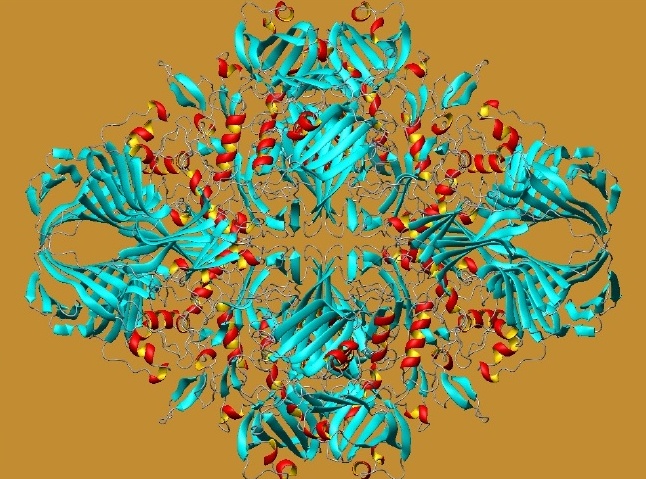 http://bioch.szote.u-szeged.hu/astrojan/protein/pictures/lactase6.jpg Реакция, осуществляемая при участии лактазы: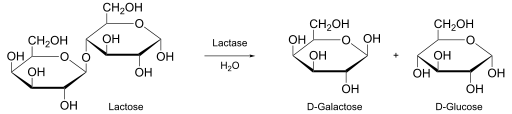 Дефицит либо снижение активности кишечного фермента лактазы приводит к лактазной недостаточности - непереносимости молока и некоторых молочных продуктов.Выделяют три вида недостаточности лактазы:врожденная (первичная) недостаточность; вторичная недостаточность, развившаяся на фоне заболеваний чаще всего тонкой кишки (целиакия, болезнь Крона и др.); конституциональная недостаточность, связанная с естественным процессом снижения активности фермента после перехода с грудного питания на смешанное. Борются с лактазной недостаточностью с помощью различных препаратов и диет.Фермент лактаза хорошо изучен. На рисунке ниже приведены данные по публикациям на эту тему в течение долгого времени: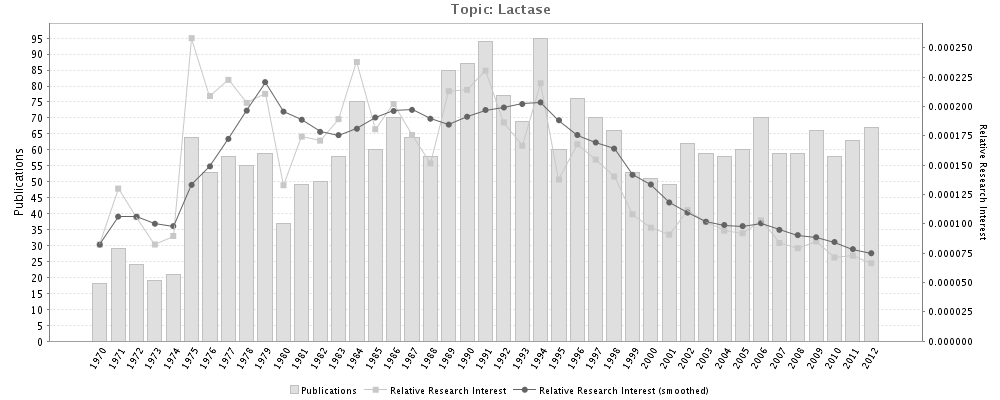 http://www.gopubmed.org/web/gopubmed/В настоящее время изучением лактазы активно занимаются по всему миру: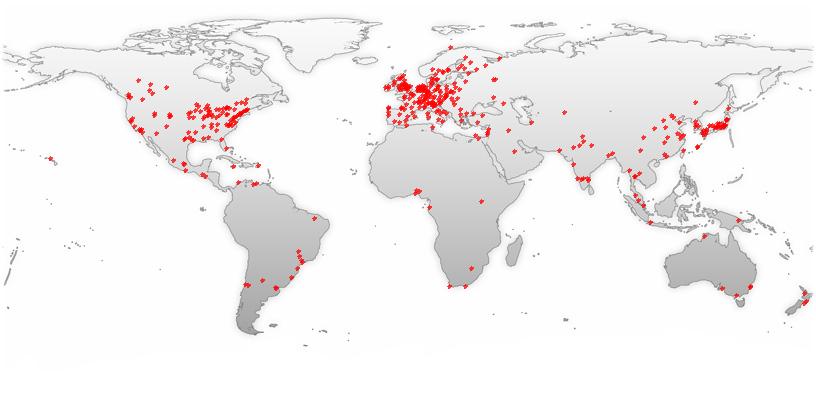 http://www.gopubmed.org/web/gopubmed/Список литературы:http://www.pdb.com/ http://www.gopubmed.org/web/gopubmed/ http://en.wikipedia.org/wiki/Lactase http://dic.academic.ru/dic.nsf/dic_biology/2818/ЛАКТАЗА http://zdrawo.ru/razdel_bolezni/laktazy_nedostatochnost.html http://www.brenda-enzymes.org/php/result_flat.php4?ecno=3.2.1.23 